  ΘΕΜΑ: «ΠΡΟΣΚΛΗΣΗ ΕΚΔΗΛΩΣΗΣ ΕΝΔΙΑΦΕΡΟΝΤΟΣ ΓΙΑ ΠΡΑΓΜΑΤΟΠΟΙΗΣΗ ΗΜΕΡΗΣΙΑΣ ΕΚΔΡΟΜΗΣ».ΣΧΕΤ.:1. 20883/ΓΔ4/12-02-2020 Υ.Α (ΦΕΚ 456/τ. Β΄/13-02-2020Το σχολείο μας προτίθεται να πραγματοποιήσει μία μονοήμερη εκδρομή στα ΙΩΑΝΝΙΝΑ  την  Παρασκευή  28/04/2023 ώρα αναχώρησης: 08:30  και ώρα επιστροφής:  21:00. Θα συμμετάσχουν 75 μαθητές και 5 συνοδοί καθηγητές. Προκειμένου και σύμφωνα με την κείμενη νομοθεσία να επιλεγεί το ταξιδιωτικό γραφείο που θα οργανώσει την παραπάνω εκπαιδευτική εκδρομή των μαθητών, παρακαλούμε να μας αποστείλετε - σε περίπτωση που ενδιαφέρεστε – μέχρι  την Τρίτη 04/04/2023 και ώρα 11:00 στο σχολείο (ταχυδρομικώς ή με οποιοδήποτε άλλο τρόπο) κλειστή προσφορά. Εκπρόθεσμες προσφορές δεν θα ληφθούν υπόψη. Με την προσφορά θα πρέπει να υπάρχει  και υπεύθυνη δήλωση ότι το πρακτορείο διαθέτει ειδικό σήμα λειτουργίας, το οποίο βρίσκεται σε ισχύ. Επιθυμούμε:Το λεωφορείο να είναι στη διάθεσή μας για την πραγματοποίηση των μετακινήσεων.Ασφάλεια αστικής ευθύνης.Στο πρόγραμμα  να περιλαμβάνονται οι παρακάτω τόποι των επισκέψεων:Μουσείο  Παπαγιάννη  στο Ελληνικό  ΙωαννίνωνΜουσείο  Αργυροτεχνίας(κάστρο Ιωαννίνων)Σημειώνουμε ότι :Οι προσφορές θα ανοιχτούν όπως προβλέπει ο νόμος την ίδια μέρα ενώπιον του Συλλόγου Διδασκόντων.Θα πρέπει να αναφέρεται η τελική συνολική τιμή της εκδρομής, η διάρκεια του ταξιδιού και η επιβάρυνση ανά μαθητή.                                                                                           Ο Διευθυντής              ΑΘΑΝΑΣΙΟΥ ΙΩΑΝΝΗΣ                         ΠΕ04.01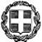 ΕΛΛΗΝΙΚΗ ΔΗΜΟΚΡΑΤΙΑΥΠΟΥΡΓΕΙΟ ΠΑΙΔΕΙΑΣ ΚΑΙ ΘΡΗΣΚΕΥΜΑΤΩΝ ----ΠΕΡΙΦΕΡΕΙΑΚΗ Δ/ΝΣΗ Π. & Δ. ΕΚΠ/ΣΗΣ ΗΠΕΙΡΟΥ----Δ/ΝΣΗ ΔΕΥΤΕΡΟΒΑΘΜΙΑΣ ΕΚΠΑΙΔΕΥΣΗΣ  Ν. ΑΡΤΑΣ----Ανέζα, 28/3/2023Αρ. Πρωτ.:114ΓΥΜΝΑΣΙΟ ΑΝΕΖΑΣΤαχ. Δ/νση: ΑΝΕΖΑ ΑΡΤΑΣΤ.Κ. – Πόλη: 47100Ιστοσελίδα: www.gym-anezas.art.sch.grEmail: Πληροφορίες: Αθανασίου ΙωάννηςΤηλέφωνο: 2681041253ΠΡΟΣ: ΤΑΞΙΔΙΩΤΙΚΑ ΓΡΑΦΕΙΑ                                                                                                                                                                           